Obrazac I-1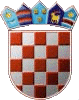 Temeljem članka 6. Zakona o posredovanju u prometu nekretnina („Narodne novine“ broj 107/07, 144/12,14/14), te članka 5. Pravilnika o imeniku agenata posredovanja u prometu nekretnina podnosimZAHTJEVza izdavanje rješenja o upisu u Imenik agenataPODACI O POSLOVNOM SUBJEKTUPODACI O POSLOVNOM SUBJEKTUPODACI O POSLOVNOM SUBJEKTUPODACI O POSLOVNOM SUBJEKTUPODACI O POSLOVNOM SUBJEKTUPODACI O POSLOVNOM SUBJEKTUPODACI O POSLOVNOM SUBJEKTUPODACI O POSLOVNOM SUBJEKTUOIBOIBOIBMatični broj poslovnog subjekta:Matični broj poslovnog subjekta:Matični broj poslovnog subjekta:                 Trgovačko društvo    Trgovac pojedinac         Obrtnik                 Trgovačko društvo    Trgovac pojedinac         Obrtnik                 Trgovačko društvo    Trgovac pojedinac         Obrtnik                 Trgovačko društvo    Trgovac pojedinac         Obrtnik                 Trgovačko društvo    Trgovac pojedinac         ObrtnikNaziv:PODACI O SJEDIŠTUPODACI O SJEDIŠTUPODACI O SJEDIŠTUPODACI O SJEDIŠTUPODACI O SJEDIŠTUPODACI O SJEDIŠTUPODACI O SJEDIŠTUPODACI O SJEDIŠTUUlica:Kućni broj:Poštanski broj:Poštanski broj:Grad:Županija:Telefon:Telefon:Fax:E-mail:E-mail:Web:PODACI O AGENTUPODACI O AGENTUPODACI O AGENTUPODACI O AGENTUPODACI O AGENTUPODACI O AGENTUOIBOIBOIBIme i prezime:Ime i prezime:Ime i prezime:Adresa stanovanja (ulica i kuć.br.):Adresa stanovanja (ulica i kuć.br.):Adresa stanovanja (ulica i kuć.br.):Poštanski broj:Grad:Županija:Telefon:Mobitel:E-mail:Fax:Stručna sprema:Datum polaganja ispita: Potpis podnositelja zahtjevaMjesto i datum podnošenja zahtjeva 1.Popis privitaka zahtjevu1. Dokaz o završenom školovanju (srednje stručne spreme – Svjedodžba o završenom ispitu, odnosno Diploma za višu i visoku stručnu spremu-preslika)2. Potvrda o položenom stručnom ispitu za agenta posredovanja u prometu nekretnina - preslika3. 35,00 kuna državnih biljega ili uplata na  račun Državnog proračuna: broj računa: HR1210010051863000160; poziv na broj: HR64 5002-47115-OIB trgovačkog društva/MB obrta